KWAL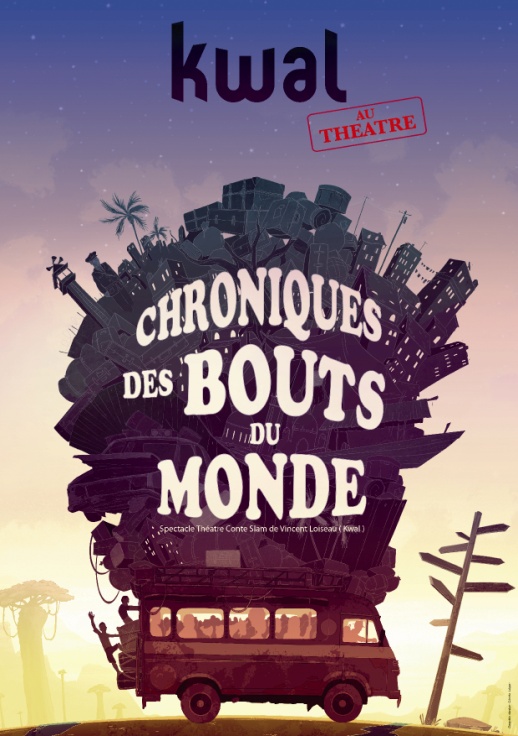 Chroniques des Bouts du monde Durée : 1h15Théâtre – Conte / A partir de 12 ansDistribution Ecriture et interprétation : Vincent Loiseau Regards mise en scène et dramaturgie : Patrick Belland, Annabelle Sergent Création lumières : Stéphanie SourisseauCréation sonore : Vincent Loiseau, Nicolas HoussinAvec Anne-Laure Bourget, Héloïse Lefebvre et Hervé MoquetPrésentationVoyageur, son inspiration est le monde, qu’il parcourt inlassablement, récoltant carnets de voyage et anecdotes. Auteur, slameur-musicien devenu comédien, Kwal nous entraîne aux quatre coins de la planète dans un nouveau spectacle théâtral conté, aux accents slamés, accompagné de musiciens. Avec passion et humanisme, Kwal parcourt le globe et rencontre ses habitants, dans leur complexité, leur diversité. De ses voyages du Mali à l'Inde en passant par le Proche-Orient, Kwal, écrivain-voyageur infatigable, a rapporté des carnets détaillés et documentés, riches en images et en histoires. A travers une série de fables modernes racontées à la manière d'un Fellag ou d'un Fred Pellerin, Les Chroniques des Bouts du monde reprennent le meilleur de ces portraits d'ailleurs. Souriants, tragiques ou émouvants, ils racontent la grande Histoire à travers de petites histoires, avec poésie et tendresse toujours. Production : Association AnoraAvec le soutien du Conseil Régional des Pays de la Loire, du Conseil Général du Maine et Loire, de la Ville d’Angers et de la Spedidam.A partir de 12 ans – Durée : 1h15